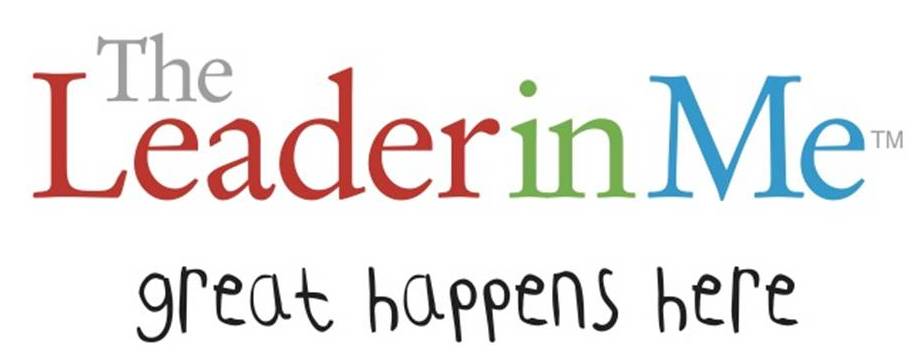 September – Be ProactiveOctober – Begin with the End in MindNovember/December – Put First Things FirstJanuary – Think Win-WinFebruary – Seek First to Understand, Then to Be UnderstoodMarch – SynergizeApril –Sharpen the SawMay – Find Your Voice